STÁTNÍ POZEMKOVÝ ÚŘAD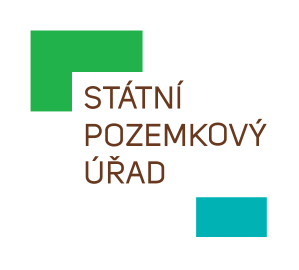  Sídlo: Husinecká 1024/11a, 130 00 Praha 3 - Žižkov, IČO: 01312774, DIČ: CZ 01312774Krajský pozemkový úřad pro Plzeňský krajnáměstí Generála Píky 2110/8, Východní Předměstí, 326 00 PlzeňVODÁRNA PLZEŇ a.s.Malostranská 143/2Doudlevce326 00 PlzeňVáš dopis zn.: 	 Ze dne:		 Naše značka:	SPU 589369/2017Spisová značka:	4VZ20298/2017-504101Vyřizuje.: 	xxxxxxxxxxxTel.:		xxxxxxxxxxID DS:		z49per3E-mail:		xxxxxxxxxxxxDatum:		13. 12. 2017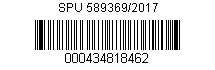 Objednávka č. 1576-2017-504101Na základě výsledku výběrového řízení, které proběhlo na základě přímého zadání, u Vás objednáváme„Provozování vodovodu Slatina po dobu 12 měsíců“Předmětem objednávky je zajištění provozu a údržby vodovodu Slatiná (k.ú. Všeruby u Plzně a Kunějovice), který je vodovodem pro veřejnou potřebu a zásobuje pitnou vodou napojené odběratele. Tento vodovod nemá systém automatického řízení a je nutné pravidelně sledovat výše hladiny vody a dočerpávat potřebné množství v ručním režimu. Vzhledem k tomu, že obě části vodovodu jsou od sebe vzdáleny cc 3km, je nezbytné, aby toto zabezpečili 2 pracovníci a to cca 2x týdně.Termín plnění služeb je stanoven do 30. listopadu 2018.Předpokládaná cena činí: 79 346 Kč bez DPH; 96 009 Kč vč. DPHFakturu zašlete na adresu:Státní pozemkový úřadKrajský pozemkový úřad pro Plzeňský krajnáměstí Generála Píky 2110/8326 00 PlzeňFakturace bude možná až po provedení požadovaných služeb. Vzhledem ke složitému schvalovacímu procesu prosím vystavte fakturu tak, aby po doručení zadavateli měla splatnost 30 dní. Poslední daňový doklad v kalendářním roce musí být objednateli doručen nejpozději 4. prosince příslušného roku.Na faktuře uveďte vždy číslo naší objednávky!Na faktuře jako odběratele uveďte:Státní pozemkový úřadHusinecká 1024/11a130 00 Praha 3IČO: 01312774Jako příjemce uveďte:Krajský pozemkový úřad pro Plzeňský krajNáměstí Generála Píky 2110/8326 00 PlzeňIČO: 01312774S pozdravemIng. Jiří Papežředitel odboru13. 12. 2017Objednávku přijímámeLuboš Kučeravedoucí provozu NýřanyVODÁRNA PLZEŇ a.s.Malostranská 2,317 68 Plzeň